Návrh na zmenu dokumentov ŠTKNavrhovateľHarmony MotiváciaPodporiť rozhodcov v prísnejšej kontrole dodržiavania kódexu hráča. Začať trestať hráčov, ktorí sú viacnásobne upozornení. Aktuálne znenie dokumentuhttps://www.sfp.sk/doku.php?id=sfp:dokumenty:kodexNové znenie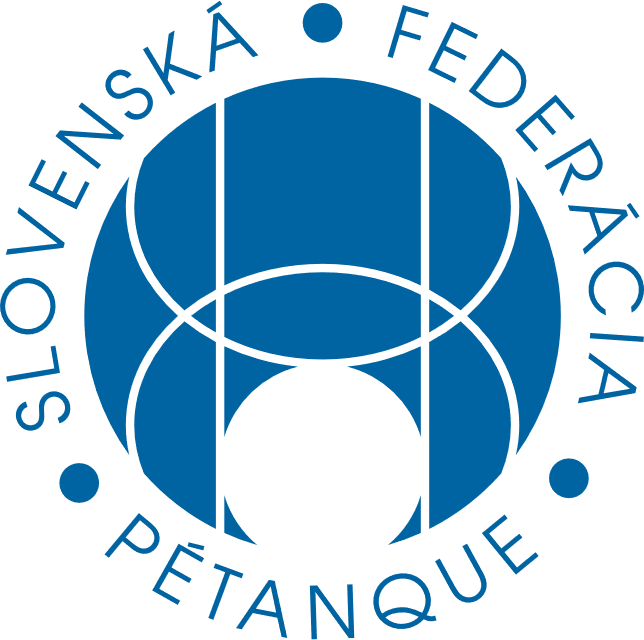 